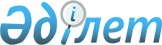 Право повторного заселенияРаспоряжение Совета Министров Казахской ССР от 6 сентября 1990 года N 203-р



        1. ПЕРЕДАТЬ C БАЛАНСА ПРОИЗВОДСТВЕННОГО ОБЪЕДИНЕНИЯ ПРИ
УПРАВЛЕНИИ ДЕЛАМИ СОВЕТА МИНИСТРОВ КАЗАХСКОЙ CCP HA БАЛАНС
АЛМА-АТИНСКОГО ГОРИСПОЛКОМА 20-КВАРТИРНЫЙ ЖИЛОЙ ДОМ N 41 И
30-КВАРТИРНЫЙ ЖИЛОЙ ДОМ N 40 B МИКРОРАЙОНЕ "КАЗАХФИЛЬМ".




        2. СОХРАНИТЬ ПРАВО ПОВТОРНОГО ЗАСЕЛЕНИЯ КВАРТИР B ВЫШЕУКАЗАННЫХ
ДОМАХ ЗА ПРОИЗВОДСТВЕННЫМ ОБЪЕДИНЕНИЕМ ПРИ УПРАВЛЕНИИ ДЕЛАМИ COBETA
МИНИСТРОВ КАЗАХСКОЙ ССР.





    ПРЕДСЕДАТЕЛЬ                                                                
    COBETA МИНИСТРОВ КАЗАХСКОЙ CCP                                              


					© 2012. РГП на ПХВ «Институт законодательства и правовой информации Республики Казахстан» Министерства юстиции Республики Казахстан
				